English homework 12.11.21Read the poem and try to answer the questions.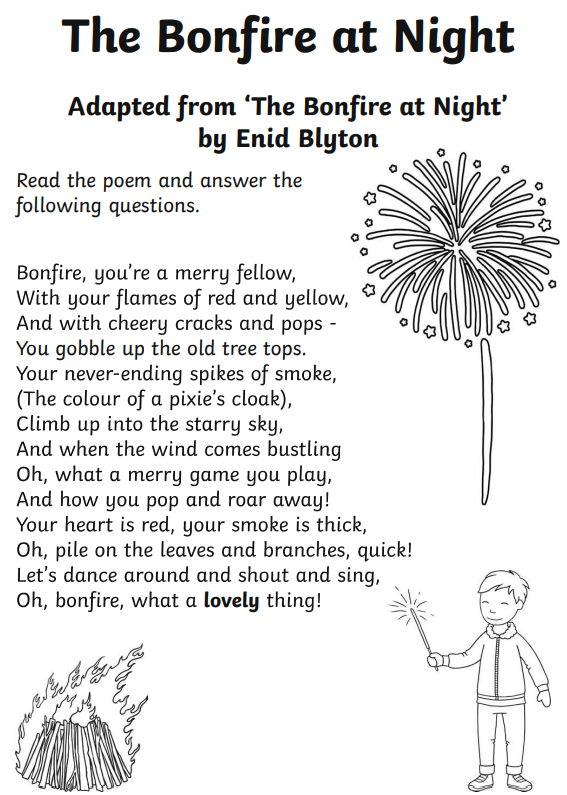 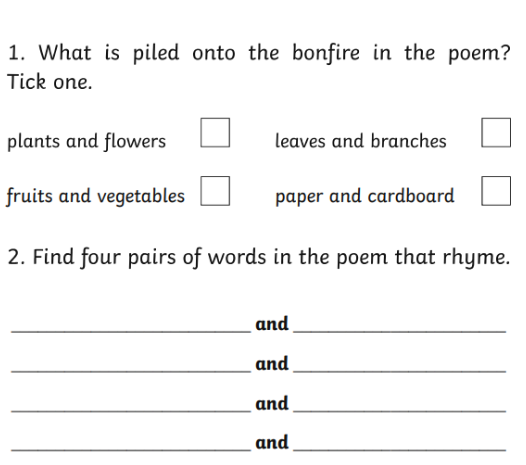 